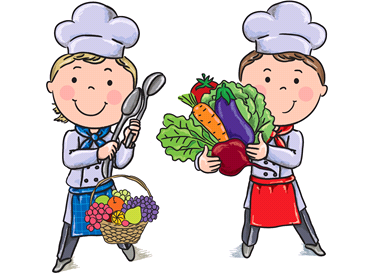 EKİM AYI YEMEK LİSTESİ TARİHKAHVALTIÖĞLE YEMEĞİ12/10/2020Açık BüfeSüzme mercimek çorbası, fırında baget, tereyağlı pirinç pilavı, karışık salata, helva14/10/2020Açık BüfePatatesli havuçlu kıymalı bezelye yemeği, tereyağlı bulgur pilavı, cacık16/10/2020Açık BüfeEtli kuru fasulye, pirinç pilavı, turşu, yoğurt19/10/2020Açık BüfeEtli güveç, peynirli makarna, yoğurt20/10/2020Açık BüfeKabak kalya, nohutlu tavuklu pirinç pilavı, yoğurt21/10/2020Açık BüfeTarhana çorbası, yoğurtlu soslu mantı, salata26/10/2020Açık BüfeBrokoli çorbası, peynirli börek, karışık yeşillik27/10/2020Açık BüfeEzogelin çorbası, etli biber dolması, yoğurt, mandalina28/10/2020Açık BüfeNohut yemeği, bulgur pilavı, salata, kemal paşa  tatlısı